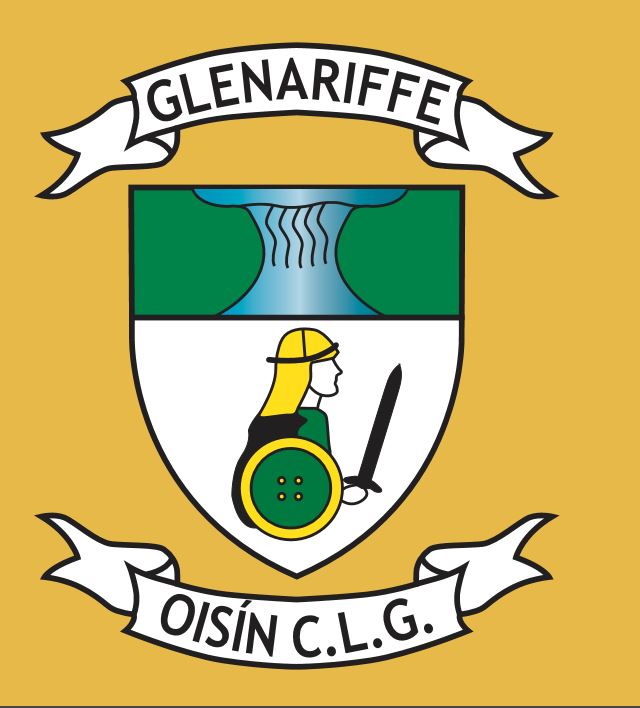 Notice of AGM 2018The Annual General Meeting 2018 of Glenariffe Oisín CLG will take place at 3.00pm on Sunday 25 November 2018 in The Mariners Waterfoot. Any motions/recommendations and all nominations to fill the posts detailed below are now invited from fully paid up club members. Motions/ recommendations and any nominations to fill the posts detailed below, all which must have a proposer and seconder, should be submitted to the club secretary no later than 11 November 2018 so that an agenda can be issued at least 10 daysin advance of the meeting. Only fully paid up members can attend and vote at this meeting.Gerry B Cosgrove           Rúnáí - Glenariffe Oisín CLG              Date:       28 October 2018PresidentChairmanVice ChairmanSecretaryAssistant SecretaryTreasurerAssistantTreasurerPublic Relations OfficerChairmanJuvenile CommitteeClub RegistrarChild Protection Officer - femaleChild Protection Officer-maleCultural OfficerAlcohol & Substance Abuse Prevention OfficerHealth & Wellbeing OfficerDelegate to County1st Delegate to North Antrim2nd Delegate to North AntrimGrounds PersonAssistant Grounds PersonCoaching OfficerLadies Gaelic Football ManagerSenior Hurling Manager(s)Junior Hurling ManagerMinor Hurling ManagerU16 Hurling ManagerU14 Hurling ManagerU12 Hurling ManagerU10 Hurling ManagerU8 Hurling ManagerU6 Hurling ManagerSchoolsLiaisonOfficer